The Veldt - Ray Bradbury	"George, I wish you'd look at the nursery."	"What's wrong with it?"	"I don't know."	"Well, then."	"I just want you to look at it, is all, or call a psychologist in to look at it."	"What would a psychologist want with a nursery?"	"You know very well what he'd want." His wife paused in the middle of the kitchen and watched the stove busy humming to itself, making supper for four.	"It's just that the nursery is different now than it was."	"All right, let's have a look."They  walked down the hall of their soundproofed Happy life Home, which had  cost them thirty thousand  dollars  installed, this house which clothed and fed and rocked them to sleep and played and sang  and was good to  them.Their approach sensitized a switch somewhere and the nursery light flicked on when they came within ten feet of it. Similarly, behind them, in  the halls,  lights  went  on  and off  as they  left  them  behind, with a  soft automaticity.	"Well," said George Hadley.They stood on the thatched floor of the nursery. It was forty feet across by forty feet long and thirty feet high; it had cost half again as much as the rest of the house. "But nothing's too good for our children,” George had said.The nursery was silent. It was empty as a jungle glade at hot high noon. The walls were blank and two dimensional.  Now, as George and Lydia Hadley stood in  the center of the room, the walls  began to purr and recede into crystalline  distance,  it  seemed, and  presently  an  African  veldt appeared, in three  dimensions, on  all  sides, in color  reproduced to  the final pebble and bit of straw. The ceiling above them became a deep sky with a hot yellow sun.George Hadley felt the perspiration start on his brow.	"Let's get out of this sun," he said. "This is a little too real. But I don't see anything wrong."	"Wait a moment, you'll see," said his wife.Now the hidden odorophonics were beginning to blow a wind of odor at the two people in the middle of the baked veldtland. The hot straw smell of lion grass, the cool green smell of the hidden water hole, the great rusty smell of animals, the  smell of dust like a red paprika in the  hot air. And now the sounds: the thump of distant antelope feet on grassy sod, the papery rustling of vultures. A shadow passed through the sky. The shadow flickered on George Hadley's upturned, sweating face.	"Filthy creatures," he heard his wife say.	"The vultures."	"You see, there are the lions, far over, that way. Now they're on their way to the water hole. They've just been eating," said Lydia. "I don't know what."	"Some animal." George Hadley put his hand up to shield off the burning light from his squinted eyes. "A zebra or a baby giraffe, maybe."	"Are you sure?" His wife sounded peculiarly tense.	"No, it's a little late to be sure," he said, amused.  "Nothing over there I can see but cleaned bone, and  the vultures dropping for what's left."	"Did you hear that scream?" she asked.			'No."	"About a minute ago?"	"Sorry, no."The lions were coming.  And again George Hadley was filled with admiration for the mechanical genius who had conceived this room. A miracle of efficiency selling for an absurdly low price. Every home should have one. Oh,  occasionally  they  frightened  you with their clinical accuracy,  they startled you, gave you a twinge, but most of the time what fun for everyone, not only  your own  son and daughter, but for  yourself when you felt like a quick jaunt to a foreign land, a quick change of scenery. Well, here it was!And here were the lions now, fifteen feet away, so real, so feverishly and startlingly real that you could feel the prickling fur on your hand, and your mouth was stuffed with the dusty upholstery  smell  of  their  heated pelts, and  the  yellow  of  them  was in your  eyes like the yellow  of  an exquisite French  tapestry, the yellows of  lions and  summer grass, and the sound  of  the matted lion lungs  exhaling on  the silent noontide,  and the smell of meat from the panting, dripping mouths. The lions stood  looking  at  George  and Lydia  Hadley with  terrible green-yellow eyes.	"Watch out!" screamed Lydia.The lions came running at them. Lydia bolted and ran. Instinctively, George sprang after her. Outside, in the hall, with the door slammed he was laughing and she was crying, and they both stood appalled at the other's reaction.	"George!"	"Lydia! Oh, my dear poor sweet Lydia!"	"They almost got us!"	"Walls, Lydia, remember; crystal walls, that's all they are. Oh, they look real,  I must admit - Africa in your parlor - but it's all dimensional, superreactionary,  supersensitive  color  film and  mental  tape film behind glass  screens.  It's all odorophonics  and  sonics,   Lydia.  Here's  my handkerchief."	"I'm afraid." She came to him and put  her body against him and cried steadily. "Did you see? Did you feel? It's too real."	 "Now, Lydia..."	"You've got to tell Wendy and Peter not to read any more on Africa."	"Of course - of course." He patted her.	 "Promise?"	 "Sure."	 "And lock the nursery for a few days until I get my nerves settled."	 "You know  how difficult  Peter is  about that. When  I punished him a month  ago  by locking  the  nursery for even  a few hours - the tantrum  be threw! And Wendy too. They live for the nursery."	 "It's got to be locked, that's all there is to it."	"All right." Reluctantly he locked the huge door. "You've been working too hard. You need a rest."	"I don't know - I don't know," she said, blowing her nose, sitting down in a chair that immediately began to rock and comfort her. "Maybe I don't have enough to do. Maybe I have time to think too much. Why don't we shut the whole house off for a few days and take a vacation?"	 "You mean you want to fry my eggs for me?"	"Yes." She nodded.	"And sew my socks?"	 "Yes." A frantic, watery-eyed nodding.	"And sweep the house?"	 "Yes, yes - oh, yes!''	"But I thought that's why we bought this house, so we wouldn't have to do anything?"	"That's just it. I feel like I don't belong here. The house is wife and mother now, and nursemaid. Can I compete with an African veldt? Can I give a bath and scrub the children as efficiently or quickly as the automatic scrub bath can?  I cannot.  And it isn't just me. It's you. You've been awfully nervous lately."	"I suppose I have been smoking too much."	 "You look as if you didn't know what to do with yourself in this house, either. You smoke a little more every morning and drink a little more every afternoon and need a  little more sedative every night. You're beginning to feel unnecessary too."	"Am I?" He paused and tried to feel into himself to see what was really there.	 "Oh, George!"  She looked beyond him, at the nursery door. "Those lions can't get out of there, can they?"He looked at the  door  and saw it tremble as if something  had jumped against it from the other side.	"Of course not," he said.At dinner they ate alone, for Wendy and Peter were at a special plastic carnival across town and televised  home to say they'd be  late, to go ahead eating. So George Hadley, bemused, sat watching the dining-room table produce warm dishes of food from its mechanical interior.	 "We forgot the ketchup," he said.	 "Sorry," said a small voice within the table, and ketchup appeared. As for the nursery, thought  George  Hadley,  it won't  hurt for  the children to be locked out of it awhile. Too much of anything isn't good for anyone. And it was clearly indicated that the children had been spending a little too much time on  Africa.  That sun. He could feel it on his neck, still, like a hot paw. And the lions. And the smell of blood. Remarkable how the nursery caught the telepathic emanations  of the  children's minds  and created  life to  fill their  every desire. The children thought lions, and there were lions. The children thought zebras, and there were zebras. Sun - sun. Giraffes - giraffes. Death and death.That last. He chewed tastelessly on the meat that the table bad cut for him. Death thoughts.  They  were awfully young, Wendy and  Peter, for  death thoughts.  Or, no, you were never too young, really.  Long before you knew what death was you were wishing it on someone else. When you were two years old you were shooting people with cap pistols.But this - the long, hot African veldt-the awful death in the jaws of a lion. And repeated again and again.	 "Where are you going?"He didn't answer Lydia. Preoccupied, be let the lights glow softly on ahead of him, extinguish behind him as he  padded  to the nursery  door. He listened against it. Far away, a lion roared.He unlocked  the door and opened it. Just before he stepped inside, he heard a faraway scream. And then another roar from the lions, which subsided quickly.He stepped into Africa. How  many  times in the last year had he opened this door and found Wonderland, Alice, the Mock  Turtle, or  Aladdin and his Magical  Lamp,  or Jack  Pumpkinhead of Oz,  or  Dr. Doolittle,  or  the cow jumping over a very real-appearing moon-all the delightful contraptions of a make-believe world. How often had he seen Pegasus flying in the sky ceiling, or seen fountains of red fireworks, or heard  angel voices singing. But now, is yellow hot Africa, this bake oven with murder in the heat. Perhaps Lydia was right. Perhaps  they needed a little vacation from the fantasy which was growing a  bit  too  real for ten-year-old  children.  It  was  all right to exercise one's mind with gymnastic fantasies, but when the lively child mind settled  on one  pattern...  ? It seemed that, at a distance, for the past month, he had heard lions roaring, and smelled their strong  odor seeping as far away as his study door. But, being busy, he had paid it no attention.George Hadley stood on the African grassland alone. The lions looked up from their feeding, watching him. The only flaw to the illusion was the open door through which he could see his wife, far down the dark  hall, like  a framed picture, eating her dinner abstractedly.	 "Go away," he said to the lions.They did not go.He knew the principle of the room exactly.  You sent out your thoughts. Whatever you thought would appear.  "Let's have Aladdin  and  his lamp," he snapped. The veldtland remained; the lions remained.	"Come on, room! I demand Aladin!" he said.	Nothing happened. The lions mumbled in their baked pelts.	"Aladin!"	 He went back to  dinner. "The room's out of order," he said. "It won't respond."	"Or--"	"Or what?"	 "Or it can't  respond," said Lydia, "because the children have thought about Africa and lions and killing so many days that the room's in a rut."	 "Could be."	"Or Peter's set it to remain that way."	"Set it?"	 "He may have got into the machinery and fixed something."	 "Peter doesn't know machinery."	 "He's a wise one for ten. That I.Q. of his -"	"Nevertheless -"	 "Hello, Mom. Hello, Dad."The  Hadleys  turned. Wendy and Peter were coming in the front door, cheeks like peppermint candy, eyes like bright blue marbles,  a smell of ozone on their jumpers from their trip in the helicopter.	 "You're just in time for supper," said both parents.	"We're full of strawberry ice cream and  hot dogs," said the children, holding hands. "But we'll sit and watch."	"Yes, come tell us about the nursery," said George Hadley.The  brother  and  sister  blinked  at  him  and then  at  each  other.	"Nursery?"	"All about Africa  and  everything,"  said  the   father  with  false joviality.	 "I don't understand," said Peter.	 "Your mother and I were just traveling through Africa," said George Hadley.	"There's no Africa in the nursery," said Peter simply.	"Oh, come now, Peter. We know better."	 "I don't remember any Africa," said Peter to Wendy. "Do you?"	 "No."	 "Run see and come tell." Said Peter.She obeyed.	"Wendy, come back here!" said George Hadley,  but she was gone.  The house lights followed her like a flock of fireflies.  Too late, he realized he had forgotten to lock the nursery door after his last inspection.	"Wendy'll look and come tell us," said Peter.	 "She doesn't have to tell me. I've seen it."	"I'm sure you're mistaken, Father."	 "I'm not, Peter. Come along now."But Wendy was back. "It's not Africa," she said breathlessly.	"We'll see about this," said George  Hadley, and they all  walked down the hall together and opened the nursery door. There  was  a green, lovely forest, a lovely river, a purple  mountain, high voices  singing, and  Rima, lovely and mysterious, lurking in the trees with  colorful flights of butterflies, like animated bouquets,  lingering in her  long  hair. The African veldtland was gone. The lions were gone. Only Rima was here now, singing a song so beautiful that it brought tears to your eyes.     George Hadley  looked in at the changed scene. "Go to bed," he said  to the children."Go to bed," he said to the children. They opened their mouths. "You heard me," he said.They went off to the air closet, where a wind sucked them like brown leaves up the flew to their slumber rooms. George Hadley walked through the singing glade and picked up something that lay in the comer near where the lions had been. He walked slowly back to his wife.	"What is that?" she asked.	 "An old wallet of mine," he said.He showed it to her. The smell of hot grass was on it and the smell of a lion. There were drops of saliva on it, it bad been chewed, and there were blood smears on both sides.He closed the nursery door and locked it, tight. In the middle of the night he was still awake and he knew his wife was awake. 	"Do you think Wendy changed it?" she said at last, in the dark room.	"Of course."	"Made it from a veldt into a forest and put Rima there instead of lions?"	"Yes."	"Why?"	 "I don't know. But it's staying locked until I find out."	"How did your wallet get there?"	"I don't know anything," he said, "except that I'm beginning to be sorry we bought that room for the children. If children are neurotic at all, a room like that -"	 "It's supposed to help them work off their neuroses in a healthful way."	"I'm starting to wonder." He stared at the ceiling.	"We've given the children everything they ever wanted. Is this our reward-secrecy, disobedience?"	"Who was it said, 'Children are carpets, they should be stepped on occasionally'? We've never lifted a hand. They're insufferable - let's admit it. They come and go when they like; they treat us as if we were offspring. They're spoiled and we're spoiled."	"They've been acting funny ever since you forbade them to take the rocket to New York a few months ago."	"They're not old enough to do that alone, I explained."	 "Nevertheless, I've noticed they've been decidedly cool toward us since."	"I think I'll have David McClean come tomorrow morning to have a look at Africa."	 "But it's not Africa now, it's Green Mansions country and Rima."	 "I have a feeling it'll be Africa again before then."A moment later they heard the screams. Two screams. Two people screaming from downstairs. And then a roar of lions.	"Wendy and Peter aren't in their rooms," said his wife.He lay in his bed  with his beating  heart. "No," he said.  "They've broken into the nursery."	"Those screams - they sound familiar."	  "Do they?"	 "Yes, awfully."And although their beds tried very hard, the two adults couldn't be rocked to sleep for another hour. A smell of cats was in the night air.--------------------- ooo ---------------------	"Father?" said Peter.	 "Yes."Peter looked at his shoes. He never looked at his father any more, nor at his mother. "You aren't going to lock up the nursery for good, are you?"	"That all depends."	 "On what?" snapped Peter.	"On you and your sister. If you scatter this Africa with a little variety - oh, Sweden perhaps, or Denmark or China -"	"I thought we were free to play as we wished."	 "You are, within reasonable bounds."	 "What's wrong with Africa, Father?"	"Oh, so now you admit you have been conjuring up Africa, do you?"	"I wouldn't want the nursery locked up," said Peter coldly. "Ever."	"Matter of fact, we're thinking of turning  the whole house  off for about a month. Live sort of a carefree one-for-all existence."	"That sounds dreadful! Would I have to tie my own shoes instead  of letting the shoe tier do it? And brush my own teeth and comb my hair and give myself a bath?"	 "It would be fun for a change, don't you think?"	 "No, it would be horrid. I didn't like it when you took out the picture painter last month."	"That's because I wanted you to learn to paint all by yourself, son."	 "I don't want to do anything but look and listen and smell; what else is there to do?"	"All right, go play in Africa."	"Will you shut off the house sometime soon?"	 "We're considering it."	"I don't think you'd better consider it any more, Father." Peter said.	 "I won't have any threats from my son!"	"Very well." And Peter strolled off to the nursery.--------------------- ooo ---------------------	"Am I on time?" said David McClean.	"Breakfast?" asked George Hadley.	"Thanks, had some. What's the trouble?"	"David, you're a psychologist."	 "I should hope so."	"Well, then, have a look at our nursery. You saw it a year ago when you dropped by; did you notice anything peculiar about it then?"	"Can't  say  I did;  the  usual violences, a  tendency toward  a slight paranoia  here or there, usual in children  because they feel  persecuted by parents constantly, but, oh, really nothing."They walked down the ball.  	"I locked the nursery up," explained George, "and the children broke back into it during  the night. I let them stay so they could form the patterns for you to see."There was a terrible screaming from the nursery.	 "There it is," said George Hadley. "See what you make of it."They walked in on the children without rapping. The screams had faded. The lions were feeding.	 "Run outside a moment, children," said George Hadley. "No, don't change the mental combination. Leave the walls as they are. Get!"With the children gone, the two men stood studying the lions clustered at a distance, eating with great relish whatever it was they had caught.	"I wish I knew what  it was," said  George  Hadley.  "Sometimes I can almost see. Do you think if I brought high-powered binoculars here and -"David McClean  laughed dryly.  	"Hardly." He turned to study all four walls. "How long has this been going on?"	"A little over a month."	"It certainly doesn't feel good."	 "I want facts, not feelings."	 "My dear George, a psychologist never saw a fact in his life. He only hears about feelings; vague  things.  This doesn't feel good, I tell you. Trust my hunches and my instincts. I have a nose for something bad.  This is very bad. My advice to you is to have the whole damn room torn down and your children brought to me every day during the next year for treatment."	 "Is it that bad?"	 "I'm afraid so. One of the original uses of these nurseries was so that we could study the patterns left on the walls by the child's mind, study at our leisure, and help the child. In this case, however, the room has become a channel toward-destructive thoughts, instead of a release away from them."	"Didn't you sense this before?"	 "I sensed only that you had spoiled your children more than most. And now you're letting them down in some way. What way?"	"I wouldn't let them go to New York."	 "What else?"	"I've taken a few machines from the house and threatened them, a month ago, with closing up the nursery unless they did their homework. I did close it for a few days to show I meant business."	"Ah, ha!"	"Does that mean anything?"	 "Everything.  Where before  they  had  a Santa Claus now they  have  a Scrooge. Children prefer Santas. You've let this room and this house replace you and your wife in  your children's affections. This room is their mother and father, far more important in their lives than their  real parents. And now you come along  and want to shut it off. No wonder there's hatred here. You can feel it coming out of the sky. Feel that sun. George, you'll have to change your life.  Like too many others,  you've built it  around creature comforts.  Why,  you'd starve  tomorrow  if  something  went  wrong in  your kitchen. You wouldn't know how to tap an egg. Nevertheless, turn everything off. Start new. It'll take time. But we'll make good children out of bad in a year, wait and see."	"But won't the shock be too much for the children, shutting the room up abruptly, for good?"	"I don't want them going any deeper into this, that's all."The lions were finished with their red feast. The lions were standing on the edge of the clearing watching the  two men.	"Now I'm feeling persecuted," said McClean. "Let's get out of here. I never have cared for these damned rooms. Make me nervous."	"The lions look real, don't they?" said George Hadley. I don't suppose there's any way -"	  "What?"	"- that they could become real?"	"Not that I know."	"Some flaw in the machinery, a tampering or something?"	 "No."They went to the door.	"I don't imagine the room will like being turned off," said the father.	"Nothing ever likes to die - even a room."	"I wonder if it hates me for wanting to switch it off?"	 "Paranoia is thick around  here  today,"  said David McClean. "You can follow it like a scent... Hello?" He bent and picked up a bloody scarf. "This yours?"	 "No." George Hadley's face was rigid. "It belongs to Lydia."They went to the fuse box together and threw the switch that killed the nursery.--------------------- ooo ---------------------The two children were in hysterics. They screamed and pranced and threw things. They yelled and sobbed and swore and jumped at the furniture.	"You can't do that to the nursery, you can't!''	"Now, children."The children flung themselves onto a couch, weeping.	"George," said  Lydia  Hadley,  "turn on the nursery, just for a  few moments. You can't be so abrupt."	"No."	"You can't be so cruel..."	"Lydia, it's off, and it stays off. And the whole damn house dies as of here and now. The more I see of the mess we've put ourselves in, the more it sickens me.  We've been contemplating  our mechanical, electronic navels for too long. My God, how we need a breath of honest air!"And he marched  about  the house turning  off the  voice  clocks,  the stoves,  the heaters, the shoe  shiners, the shoe lacers, the body scrubbers and massagers, and every other machine be could put  his hand to.The house was full of dead bodies, it seemed. It felt like a mechanical cemetery. So silent. None of the humming hidden energy of machines waiting to function at the tap of a button.	"Don't let them  do  it!" wailed Peter  at  the ceiling,  as if he was talking to  the house, the nursery. "Don't let Father kill everything." He turned to his father. "Oh, I hate you!"	"Insults won't get you anywhere."	 "I wish you were dead!"	 "We were, for a long while. Now we're going to really start living. Instead of being handled and massaged, we're going to live."Wendy was still crying and Peter joined her again. "Just a moment, just one moment, just another moment of nursery," they wailed.	 "Oh, George," said the wife, "it can't hurt."	"All right - all right, if they'll just shut up. One minute, mind you, and then off forever."	 "Daddy, Daddy, Daddy!" sang the children, smiling with wet faces.	"And then we're going on a  vacation. David McClean is coming back in half an hour to help us move out and get to the airport. I'm going to dress. You turn the nursery on for a minute, Lydia, just a minute, mind you."And  the  three of  them  went  babbling  off while he  let  himself be vacuumed upstairs through the air  flue  and set about  dressing himself.  A minute later Lydia appeared.	"I'll be glad when we get away," she sighed.	"Did you leave them in the nursery?"	 "I wanted to dress  too. Oh, that horrid Africa. What can they see in it?"	 "Well, in five minutes we'll be on our way to  Iowa.  Lord, how did we ever get in this house? What prompted us to buy a nightmare?"	 "Pride, money, foolishness."	 "I think we'd  better  get downstairs before those kids get engrossed with those damned beasts again."Just then they heard the children calling, "Daddy, Mommy, come quick -quick!"They went downstairs in the air-flew and ran down  the  hall. The children were nowhere in sight. "Wendy? Peter!"They ran into the nursery. The veldtland was empty save for the lions waiting, looking at them. "Peter, Wendy?"The door slammed.	"Wendy, Peter!"George Hadley and his wife whirled and ran back to the door.	"Open the door!" cried George Hadley, trying  the knob.  "Why, they've locked it from the outside! Peter!" He beat at the door. "Open up!"He heard Peter's voice outside, against the door.	"Don't let them switch off the nursery and the house," he was saying.Mr. and Mrs. George Hadley beat at the door. "Now, don't be ridiculous, children. It's time to go. Mr. McClean will be here in a minute and..."And then they heard the sounds.The lions on three sides of them, in the yellow veldt grass, padding through the dry straw, rumbling and roaring in their throats.	The lions.Mr. Hadley looked at his wife and they turned and looked back at the beasts edging slowly forward crouching, tails stiff. Mr. and Mrs. Hadley screamed.And suddenly they realized  why those other screams had sounded familiar.--------------------- ooo ---------------------	"Well, here I am," said David McClean in the nursery doorway, "Oh, hello." He stared at the two children seated in the center of the open glade eating a little picnic lunch. Beyond them was the water hole and the yellow veldtland; above was the hot sun. He began to perspire.  "Where are your father and mother?"The children looked up and smiled. "Oh, they'll be here shortly."	"Good, we must get going."  At a distance Mr. McClean saw the lions fighting and clawing and then quieting down to feed in silence under the shady trees.He squinted at the lions with his hand held above his eyes. Now the lions were done feeding. They moved to the water hole to drink. A shadow flickered over Mr. McClean's hot face. Many shadows flickered.The vultures were dropping down the blazing sky.	"A cup of tea?" asked Wendy in the silence.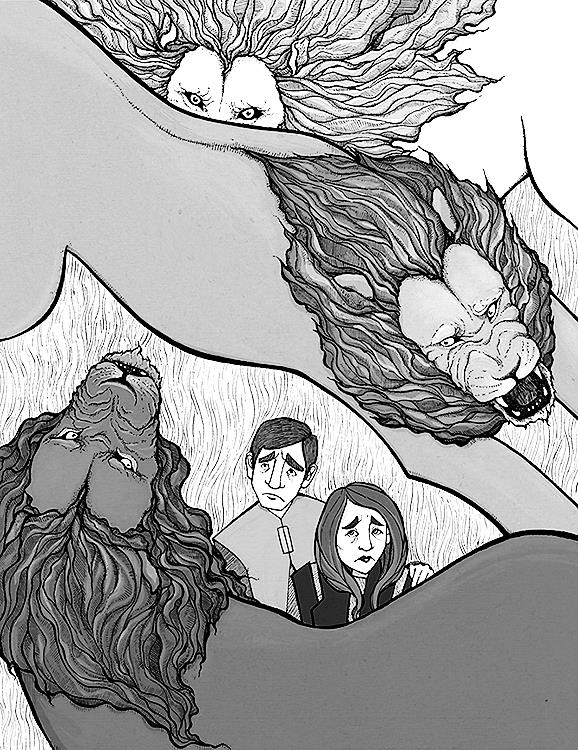 The Veldt Below are a set of statements.  Beside, write if you agree with these statements or not, and WHY.“The Veldt” Discussion QuestionsAnswer these questions on a separate sheet of paper, and in FULL SENTENCES.Write a 3-4 sentence summary of the short story ‘The Veldt’.In what ways are the Hadley’s a ‘regular’ family?  Foreshadowing is when there is warning of indication of events before they happens.  Identify and explain two specific examples of foreshadowing in this story before the chilling ending. Compare what George and Lydia Hadley give their children and what the children really need.  Peter says, “I wish you were dead!”  George responds by saying, “We were, for a long while. Now we’re going to really start living. Instead of being handled and massaged, we’re going to live.” Define what it means for George to “really live”. Choose one of the following opinions and write a paragraph that explains why the author agrees with that statement. Children are always fascinated and drawn to violenceParents will always spoil their childrenWe rely on technology far too oftenStart with the statement… “Ray Bradbury’s short story “The Veldt” agrees with the statement ________________________________”“The Veldt “ Discussion QuestionsAnswer these questions in FULL SENTENCES.Write a 2-3 sentence summary of the short story ‘The Veldt’.Foreshadowing is when there is warning of indication of events before they happens.  Identify and explain 2 specific examples of foreshadowing in this story before the chilling ending. Peter says, “I wish you were dead!”  George responds by saying, “We were, for a long while. Now we’re going to really start living. Instead of being handled and massaged, we’re going to live.” Write a short paragraph about what George might mean when he says he wants to “really live”. Veldt - open, uncultivated country or grassland in southern Africa.Nursery - a room in a house for the use of young children.Dystopia - An imagined place in which everything is unpleasant or bad; can also be a way authors share their concerns about societyThe Veldt DefinitionsVeldt - open, uncultivated country or grassland in southern Africa.Nursery - a room in a house for the use of young children.Dystopia - An imagined place in which everything is unpleasant or bad; can also be a way authors share their concerns about societyRay Bradbury: Short Stories Summary and Analysis of "The Veldt"AnalysisIn this dark and troubling story, Bradbury writes a precautionary tale of the advance of technology and the importance of maintaining communication during these technological advances. In the Hadley's "Happy-life Home," the house fulfills all of their needs and desires. While at first this was a major advantage to the Hadley's and a primary reason for the desirability of the home, it has now become a point of stress rather than happiness. Both parents struggle to find fulfillment in their everyday life because the house has replaced their traditional roles as mother and father. At different points in the story, both parents contemplate going back to a "normal" house even though it would mean extra work and tasks for them every day.Bradbury juxtaposes the advance of technology with the decline in interpersonal communication. The Hadley children, Wendy and Peter, are both manipulative and stubborn. They fail to have any positive communications with their parents during the story. Many of their interactions end in a thinly veiled threat or a strategically placed crying session in order to secure what they want. While this may not be entirely uncommon behavior of children, the parents are unable to respond appropriately to their children. Stripped of their parenting duties, they have forgotten how to communicate with their children. In every interaction between parents and children, the children receive what they want. These negative interactions emphasize the importance of inter-family communications.George and Lydia attribute their lack of an ability to communicate with their children to the house's automation, but this brings to light the idea that parenting is more than simply providing your child with everything he or she would like. The Hadley's believed that this would solve their problems, but it has only caused more problems. The house that provides everything has rendered them unnecessary and inconvenient. Somehow, the Hadley's must find a way to reassert themselves in their children's eyes and provide them with a form of support that is not possible to receive from the house.As George and Lydia struggle to find their identity as parents, they are simultaneously struggling with their personal identities. Lydia confesses to George that she would much rather turn the house "off" and go back to giving the children baths, cooking dinner, and doing the laundry. Lydia's concern for finding a purpose highlights a broader human concern to find importance in your daily tasks and the need to think that you are making progress and contributing to society. This basic need does not cease with the advent of automation and technology, according to Bradbury.Finally, the science of psychology plays a major role in the story. It is revealed that the original purpose of the nursery was to study the minds of children, for what they left on the wall would provide a glimpse into the inner workings of their minds. Even though George and Lydia have hunches that something is wrong with the never changing African veldt, it is not until psychologist David McClean arrives that they know for sure that something is seriously wrong. He insists that the house be shut down immediately and the children start psychological treatment as soon as possible. Bradbury positions psychology as a possible treatment for the children's dire state.Your Opinion“The Veldt” Author’s OpinionChildren are always fascinated and drawn to violenceParents will always spoil their childrenWe rely on technology far too often